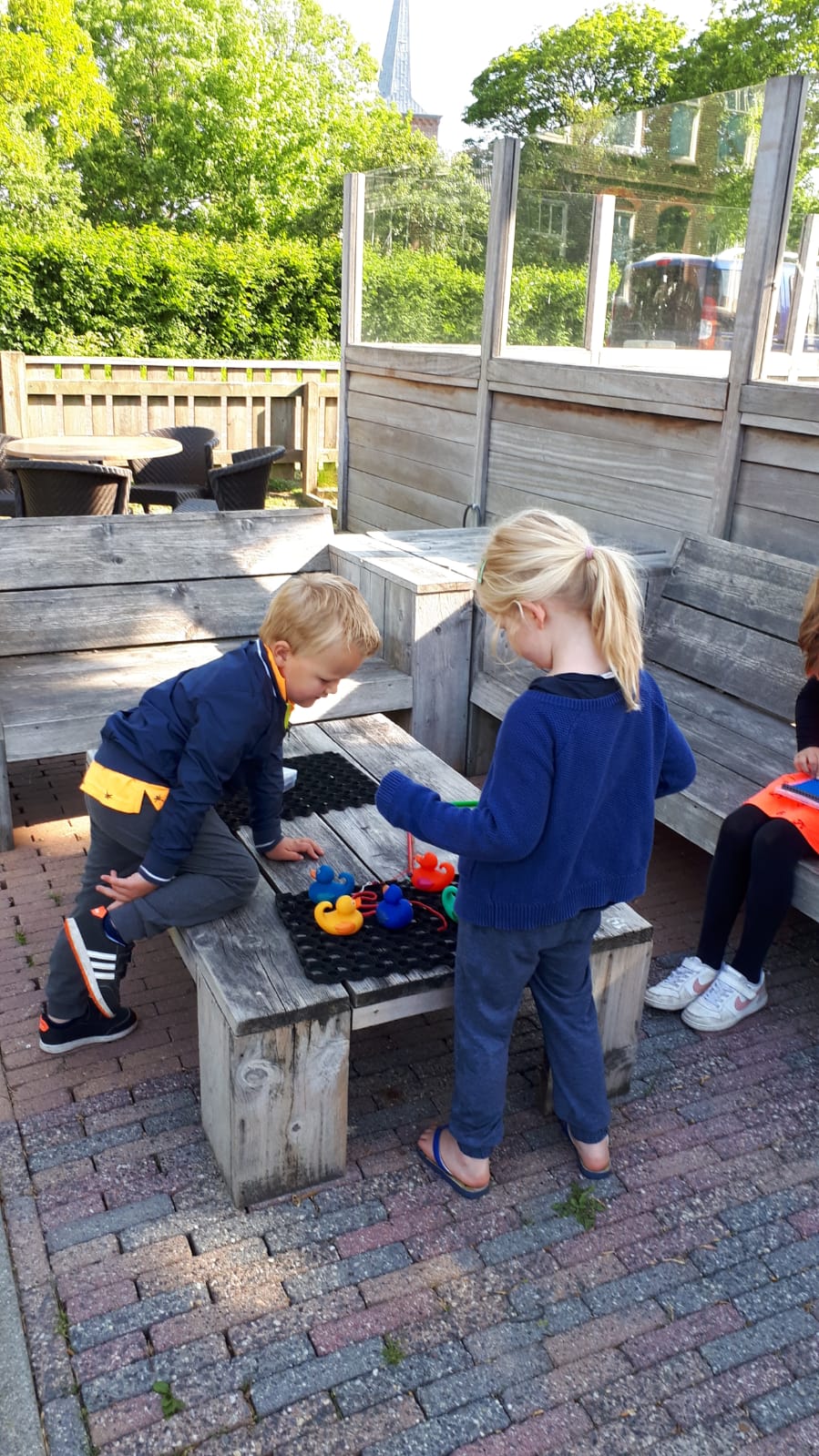 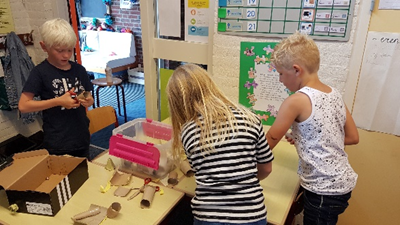 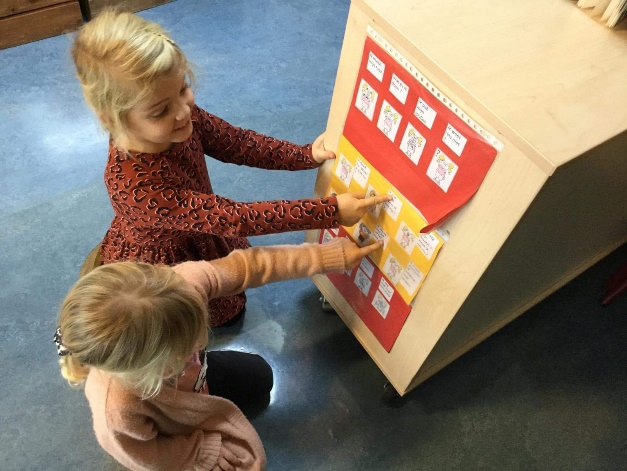 Daltonhandboek CBS ‘t Jok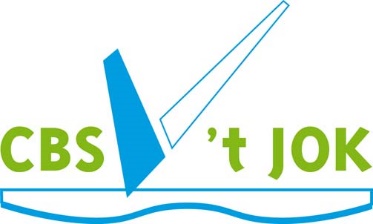 VoorwoordVoor u ligt het Daltonverslag van CBS ‘t Jok.Onze school is een van de scholen van de Vereniging van CVPO Terschelling. 
De scholen binnen ons bestuur werken aan goed en eigentijds onderwijs.In dit verslag kunt u lezen op welke wijze onze basisschool de Daltonprincipes geïntegreerd heeft in haar onderwijs. CBS ‘t Jok is sinds 2008 gestart met het aanbieden van Daltononderwijs en in 2011 daarvoor officieel gecertificeerd. De Daltonvisitatie die in juni 2016 heeft plaatsgevonden heeft de school opnieuw uitgedaagd tot zelfreflectie. De voorbereidingen op de visitatie, die wij met ons voltallig team hebben getroffen, is geheel volgens Daltonprincipes verlopen: o	Aan dit verslag is samen gewerkt; o	Er is in teamverband geëvalueerd en gereflecteerd op de uitwerking van de
Daltonkernwaarden bij ons in school; o	Het gehele team heeft  verantwoordelijkheid genomen;o	Onze leerlingen spelen dagelijks een grote rol in het uitdragen van Dalton; door hen 
	wordt dagelijks volgens Daltonprincipes aan taken gewerkt.In de hoofdstuk 1 leest u over onze school, onze visie en hoe Dalton daar onderdeel van is. In hoofdstuk 2 wordt ingegaan op de Daltonontwikkelingen, mede naar aanleiding van de Daltonvisitatie in 2011.  In de hoofdstukken 3 t/m 8 staan de vijf kernwaarden centraal en wordt per kernwaarde inzichtelijk gemaakt op welke wijze hier op leerling-, leerkracht- en schoolniveau aan gewerkt wordt. In hoofdstuk 9 is ons Daltonontwikkelplan opgenomen. Door de Daltonvisitatiecommissie zijn wij gevraagd aan te geven waar wij als school in het bijzonder trots op zijn. Deze ‘parels’ staan in groen aangegeven. Namens ons voltallig team en de kinderen, wensen wij u veel leesplezier.Annriëtte van Duyvenbode
Directeur CBS ‘t JokCBS ‘t JokDuinweg Hoorn 18896 KKHoorn Terschelling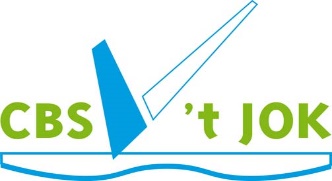 InhoudVoorwoord	2Over onze school	5Hoofdstuk 1	 Waar CBS ‘t Jok voor staat	71.1	Missie en visie	71.2 	Een stukje Daltongeschiedenis	81.3 	Van drie principes naar vijf kernwaarden	91.4	De kernwaarden van het Daltononderwijs	10Hoofdstuk 2	 Ontwikkelingen	122.1	 Aanbevelingen	122.2	Alle Daltonontwikkelingen van de afgelopen 5 jaar in schema	12Hoofdstuk 3	 Kernwaarde Vrijheid en verantwoordelijkheid	183.1	Leerlingniveau	183.2	Leerkrachtniveau	213.3	Schoolniveau	21Hoofdstuk 4	 Kernwaarde Zelfstandigheid	224.1	Leerlingniveau	224.2	Leerkrachtniveau	244.3	Schoolniveau	254.4	De weektaak	25Hoofdstuk 5	 Kernwaarde Samenwerken	295.1	Leerlingniveau	295.2	Leerkrachtniveau	305.3	Schoolniveau	31Hoofdstuk 6	 Kernwaarde Reflectie	326.1	Leerlingniveau	326.2       Leerkrachtniveau	326.3	Schoolniveau	326.4	Informatie en rapportage	33Hoofdstuk 7	 Kernwaarde Effectiviteit en doelmatigheid	347.1    Leerlingniveau	347.2    Leerkrachtniveau	347.3    Schoolniveau	35Hoofdstuk 8	 Daltonontwikkelplan	38Over onze schoolCBS ‘t Jok is een Christelijke basisschool. In totaal zijn er zo’n 60 leerlingen, verdeeld over 4 groepen. De school bevindt zich in een gebouw waar ook een openbare basisschool gehuisvest is. De gymzaal van onze school bevindt zich op loopafstand. 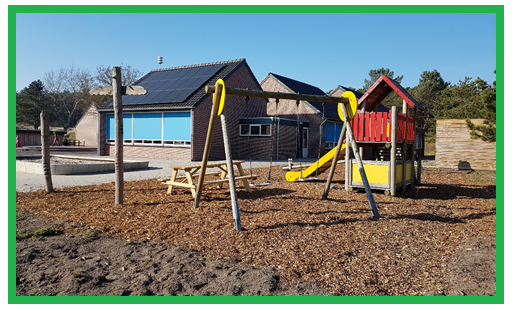 In het gebouw is een speellokaal aanwezig wat wordt gebruikt voor kleutergym maar ook voor de lessen van dans/drama en andere activiteiten.In 2011 is CBS ‘t Jok gecertificeerd als Daltonschool. Alle toenmalige leerkrachten hebben hun certificaat Daltonleerkracht gehaald. Nieuwe leerkrachten van de vereniging gaan het  certificeringstraject in hun tweede of derde jaar volgen.  Nieuwe leerkrachten worden begeleid en ingewerkt in de werkwijze van CBS ‘t Jok. Wij vinden het belangrijk dat alle leerkrachten vanuit dezelfde visie werken en dat er een doorgaande lijn is in de school. CBS ‘t Jok heeft een gecertificeerde Dalton-coördinator, Sietske de Bos. Sietske is ook Dalton-coördinator van CBS Vossersschool.  Tevens is ze bestuurslid van Daltonvereniging Friesland. CBS ‘t Jok is een school waar kinderen zich thuis voelen, waar aandacht en ruimte is voor hun talenten en waar onderwijs wordt gegeven door een professioneel team. Hoofdstuk 1		Waar CBS ‘t Jok voor staat1.1	Missie en visieAls missie voor CBS ‘t Jok is door het lerarenteam gekozen:Ons doel ten aanzien van elk kind is bij te dragen aan de ontwikkeling tot een zelfstandig en positief denkend mens. Hierbij vinden wij het belangrijk dat er een doorgaande lijn is binnen de school op alle gebieden.  Heldere verwachtingen, doelen, regels en routines geven kinderen houvast. Verder willen we vanuit de visie kinderen aanmoedigen hun talenten verder te ontwikkelen.  Dit gaan wij de aankomende 4 jaren verder vormgeven en is opgenomen in het schoolplan. Daarnaast willen we ons de aankomende jaren ontwikkelen als een school die kinderen leert dat we in onze democratische samenleving samen verantwoordelijk zijn voor de wereld om ons heen.  De visie van CBS ’t Jok:Op  CBS 't Jok willen wij elk kind vaardigheden meegeven op sociaal-emotioneel, cognitief, creatief en motorisch gebied, waarmee het kind zich verder kan ontplooien. Als school vormen wij een gemeenschap, waar we respectvol met elkaar om (leren) gaan, oog hebben voor elkaar en de wereld om ons heen. De christelijke identiteit van de school zien wij als ontdekkend levensbeschouwelijk leren vanuit geloof, hoop en liefde. Wij willen in verbinding staan met elkaar door te werken met positieve waarden zoals: je veilig voelen, omkijken naar elkaar, dingen delen, vrijheid, jezelf ontdekken, vertrouwen en respect hebben en tonen naar jezelf en een ieder om je heen. Wanneer het welbevinden van een kind goed is dan brengt het zelfvertrouwen, een goed gevoel van eigenwaarde en een dosis weerbaarheid met zich mee. Als een kind zich veilig voelt, kan het zich optimaal ontwikkelen. Daarbij richt CBS 't Jok het onderwijs zodanig in dat de Dalton principes: verantwoordelijkheid, zelfstandigheid, samenwerken, effectiviteit en reflectie ontwikkeld en gestimuleerd worden.1.2 	Een stukje DaltongeschiedenisHet Daltononderwijs bewijst al honderd jaar lang haar waarde. De onderwijsvorm is gebaseerd op de ideeën van de Amerikaanse pedagoge Helen Parkhurst. Haar ideeën over individuele en niet klassikale ontplooiing van leerlingen baseerde zij op haar ervaring als leerkracht. 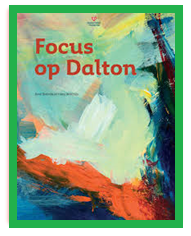 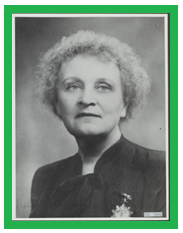                  Helen Parkhurst (1886-1973)                       René Berends en Hans Wolthuis (2014)In 1905 werkt Parkhurst op schooltjes met slechts één klas. Daar kreeg zij te maken met veertig leerlingen verdeeld over acht leerjaren. Vanzelfsprekend was ‘normaal lesgeven’ volstrekt onmogelijk. Daarom koos zij voor een aanpak met een gedeelte zelfstudie. Zij overlegde met de leerlingen over wat hun eigen verantwoordelijkheid zou kunnen zijn en de rol van de leerkracht. Eén en ander werd vervolgens schriftelijk vastgelegd in een soort van contract: de taak. De leerlingen beloofden bij dit contract dat zij aan hun taak zouden werken en die op tijd af zouden hebben. Helen Parkhurst beloofde de leerlingen hulp te bieden indien dit noodzakelijk was. In eerste instantie ging het Helen Parkhurst dus om praktische oplossingen om de efficiëntie van het onderwijs te verhogen. In die situatie was zelfstandig werken noodzakelijk, maar al snel raakte ze ervan overtuigd dat deze aanpak voor alle leerlingen goed was. Tussen 1913 en 1915 werkte Parkhurst in Italië met de beroemde pedagoge Montessori en kregen haar ideeën een pedagogische grondslag. Enkele jaren later legde zij haar visie op onderwijs vast in het boek: ‘Education on the Dalton Plan’ (1922). Later werden haar ideeën toegepast in de ‘State Highschool’ in Dalton, Massachusetts. Naar deze plaats is het Daltononderwijs genoemd. Nu, ruim een eeuw later, gebruikt CBS Vossersschool deze ideeën van Parkhurst voor een eigentijdse en effectieve invulling van ons Daltononderwijs. De maatschappij verandert en wij vinden het belangrijk om hierop in te spelen. Daarom willen we kinderen vaardigheden meegeven waarmee ze zichzelf steeds verder kunnen ontwikkelen. Deze vaardigheden, ook wel ‘21st century skills’ genoemd, zijn: samenwerken, communicatie, creativiteit, ICT-geletterdheid, sociale- en culturele vaardigheden, kritisch denken en probleem-oplossend vermogen. Wij houden ons op de hoogte van de nieuwste literatuur en op dit moment staat het boek ‘Focus op Dalton’ van René Berends en Hans Wolthuis (2014) centraal. 1.3 	Van drie principes naar vijf kernwaardenDe Nederlandse Daltonidentiteit was altijd gebaseerd op drie principes. Onderwijs en dus ook Daltononderwijs is constant in ontwikkeling. De veranderingen op het gebied van ontwikkelingspsychologie en didactische en maatschappelijke inzichten hebben in 2012 geleid tot een kritische bezinning op de Daltonuitgangspunten. Hieruit zijn vijf nieuwe kernwaarden ontwikkeld die hieronder kort beschreven staan. 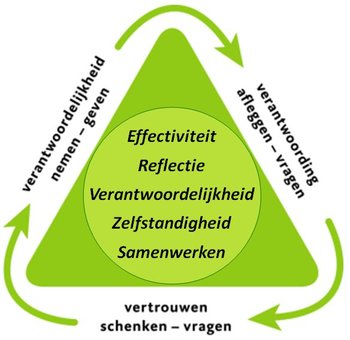 In de daltondriehoek zijn de uitgangspunten te vinden die als leidraad dienen voor ons onderwijs. Verantwoordelijkheid nemen en geven en vertrouwen vragen en schenken zijn onlosmakelijk verbonden met het afleggen van verantwoording en het vragen van verantwoording aan anderen. Vertrouwen schenken-vragenWe vertrouwen erop dat kinderen willen leren, dat ze goede keuzes kunnen maken, dat ze kunnen samenwerken en kunnen organiseren. Dat betekent voor de school, dat we kinderen serieus nemen en ze dat vertrouwen moeten schenken.Verantwoording afleggen-vragenLeerlingen leggen verantwoording af over de taken die in vrijheid zelfstandig en/of in samenwerking uitgevoerd moeten worden en leerkrachten begeleiden dit proces. Daardoor leren leerlingen reflecteren op de wijze waarop er gewerkt is en op de resultaten van het werk. Dat afleggen van verantwoording gaat dus niet alleen over het eindproduct van het leren, maar ook over het leerproces zelf. In het Daltononderwijs wordt  verwacht van de leerkracht zowel vooraf als achteraf. Verantwoordelijkheid geven-nemenHet vertrouwen in de kinderen vormt de basis voor het geven van verantwoordelijkheden. De kinderen leren verantwoordelijkheid te nemen voor bijvoorbeeld het eigen leren, voor de schoolomgeving, voor de medeleerlingen, uiteindelijk zelfs voor de maatschappij. Daltononderwijs wil kinderen uiteindelijk opvoeden tot positieve, democratische, verantwoordelijke medeburgers; "Mensen zonder vrees" (Helen Parkhurst). 1.4	De kernwaarden van het Daltononderwijs     Vrijheid en verantwoordelijkheid 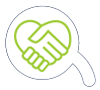 ‘Freedom and responsibility together perform the miracle’Vrijheid is noodzakelijk om eigen keuzes te kunnen maken en eigen wegen te vinden. Vrijheid in het daltononderwijs betekent de gelegenheid krijgen om taakwerk zelf te organiseren. De opgegeven leerstof en de eisen die daaraan worden gesteld, de tijdslimiet, de werkafspraken en de schoolafspraken vormen de grenzen waarbinnen de kinderen hun vrijheid leren te  gebruiken. Een kind leert verantwoordelijkheid voor zichzelf en zijn omgeving te dragen, als zijn omgeving hem daartoe de ruimte en mogelijkheden biedt. Door kinderen meer vrijheid te bieden kunnen zij eigen keuzes maken en een actieve leerhouding ontwikkelen. Het is de taak van de leerkracht om ieder kind een structuur te bieden om vrijheid binnen grenzen te leren hanteren. Kinderen krijgen de ruimte om te ontdekken en experimenteren, maar worden ook tegelijkertijd geconfronteerd met de relatie tussen wat zij doen en wat dat oplevert. Dat is voor leerlingen een geleidelijk leerproces, waarin zelfkennis en zelfinschatting een grote rol spelen.      Zelfstandigheid 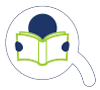 ‘Experience is the best and indeed the only real teacher’Zelfstandig leren en werken op een Daltonschool is actief leren en werken. Zelfstandigheid kan alleen ontwikkelen als voldoende vrijheid en verantwoordelijkheid wordt geboden. Een leerling die doelgericht werkt aan een taak of opdracht is in staat om indien nodig tijdens dit leerproces hulp te zoeken. Deze manier van werken stimuleert het probleemoplossend denken van de leerlingen. Om later als volwassene goed te kunnen functioneren moet een leerling leren beoordelen welke beslissingen hij/zij moet nemen en wat de gevolgen daarvan zijn. De keuzevrijheid dwingt een leerling tot het nemen van zelfstandige beslissingen die voor hem effectief en verantwoord zijn.      Samenwerking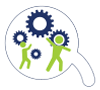 ‘The school functions as a social community’Een Daltonschool is een leefgemeenschap waar kinderen, ouders, personeel op een natuurlijke en gestructureerde wijze samen leven en werken. Een daltonschool is ook een leeromgeving waar kinderen en leerkrachten iets van en met elkaar leren. Doordat kinderen samen met leerkrachten en andere kinderen aan hun leertaken werken, leren zij met elkaar om te gaan en leren zij dat zij elkaar kunnen helpen. Het verwerven van kennis en vaardigheden in samenwerking met anderen verdiept het leren. Samenwerken is iets dat net als alle andere vaardigheden geleerd en geoefend moet worden.          Effectiviteit en doelmatigheid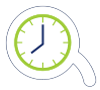 ‘Dalton is een efficiency measure’Het Daltononderwijs is gericht op een effectieve inzet van tijd, menskracht en middelen. Wij streven ernaar te differentiëren, zodat alle leerlingen zoveel mogelijk datgene wat zij moeten leren, krijgen op de manier die het beste bij hen past. Als leerlingen een taak krijgen, waar zij verantwoordelijkheid voor dragen en die zij in vrijheid zelf plannen en uitvoeren, dan is het onderwijs veel effectiever dan het stilzit- en luisteronderwijs. Wij richten de leertijd zo efficiënt mogelijk in, met als doel te zorgen dat de kinderen aan het werk zijn en geholpen/begeleid kunnen worden door elkaar en/of door de leerkracht. Parkhurst maakt in haar Dalton Plan van kinderen als het ware kleine ondernemers, die verantwoordelijkheid leren dragen voor het schoolwerk, hun eigen werk, dat ze in vrijheid uitvoeren.           Reflectie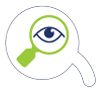 ‘I would be the first to hear welcome criticism’Reflectie en evaluatie, nadenken over je eigen gedrag en je eigen werk, is op een Daltonschool belangrijk. Eigenaarschap en verantwoordelijkheid worden bereikt door vooruit en terug te kijken. Het 'leren leren' van het kind wordt gestimuleerd. Leren wordt uitdagender wanneer het kind inzicht krijgt in het niveau van bekwaamheid. Reflectie vergroot de zelfstandigheid van het kind. We kijken regelmatig met de leerlingen terug naar de processen en de producten. Daarbij is het noodzakelijk dat doelen duidelijk zijn voor de leerling. Wij leren de kinderen te reflecteren op het eigen handelen. Hiertoe stellen kinderen zich de volgende vragen.Hoe is het werk gegaan?Snap ik het?Hoe leer ik het best?Waar ben ik trots op? Wat vind ik nog lastig?Het reflecteren vindt plaats in gesprekjes met de leerkracht en klasgenoten, aan de hand van het werk op de weektaak. Ook de leerkrachten reflecteren stelselmatig op hun eigen handelen/ eigen onderwijspraktijk. Hoofdstuk 2		Ontwikkelingen  2.1	 AanbevelingenOp 4 april 2016 zijn de heer J. van der Velde en de heer J. Veltman bij CBS Vossersschool op bezoek geweest. Zij gaven ons de volgende aanbevelingen:Aanbeveling 1: Stel kinderen in staat doelen te stellen (leerdoelen en ik-doelen) bedoeld om het eigenaarschap te bevorderen en laat kinderen daarop reflecterenAanbeveling 2: De opzet van kindplannen is een juiste aanpak. Nu doorontwikkelen tot kindplannen op maat met ondersteuning van ict.Aanbeveling 3: Actualiseer de documenten en website betreffende de 5 kernwaarden. Actualiseer het Daltonboek volgens de uitgangspunten van de Golden Circle (Why-How-What)In de bijlage hebben we de aanbevelingen en de manier van uitwerking, de komende jaren, toegevoegd.2.2	Alle Daltonontwikkelingen van de afgelopen 5 jaar in schemaHoofdstuk 3		Kernwaarde Vrijheid en verantwoordelijkheid De kernwaarden, zoals beschreven in paragraaf 1.4 vormen de leidraad bij het vormgeven van ons onderwijs. Vrijheid in Daltononderwijs is de gelegenheid krijgen om het werk zelf te organiseren. 3.1	LeerlingniveauKeuzevrijheidNa het gezamenlijk inplannen van de weektaak zijn onze leerlingen, buiten de gezamenlijke instructie-momenten om, vrij om te werken aan de weektaak. Vrijheid zien we terug in de keuzevrijheid van: Wanneer en in welke volgorde er geleerd wordt Tijdens het zelfstandig werken kunnen de leerlingen kiezen wanneer er gewerkt wordt aan een bepaald vak. Op de taak staan een aantal verplichte onderdelen. Leerlingen mogen daarbij echter zelf kiezen in welke volgorde de taken uitgevoerd worden. Hoe er geleerd wordt en met welke hulpmiddelenVoor sommige vakken zijn concrete materialen beschikbaar. Ook worden digitale middelen ingezet om te oefenen met leerstof Of er alleen gewerkt of samengewerkt wordt en met wie er wordt samengewerktDe kinderen kunnen, bij het werken aan de taken, in de meeste gevallen zelf bepalen of ze het werk alleen of samen willen doen. De kinderen krijgen daarbij de ruimte om zelf te kiezen met wie er wordt samengewerkt. Soms geeft de leerkracht aan of dat in tweetallen of in kleine groepjes mag gebeuren. Waar er gewerkt wordtSoms mogen kinderen zelf een werkplek kiezen. In verband met samenwerken mogen de kinderen ook bij elkaar aan tafel of aan een instructietafel gaan zitten. Vaak kan er voor bepaalde opdrachten ook buiten het klaslokaal gewerkt worden en zijn daarvoor op de gang of in het kantoor van de school tafels beschikbaar. Stilteplekken kunnen door gebrek aan ruimte niet gerealiseerd worden. Op dit moment gebruiken we koptelefoons om kinderen in stilte te laten werken. Wat er geleerd wordtDe keuzevrijheid komt tot uiting bij ‘keuzewerk’. Tijdens keuzewerk is de leerling vrij om te kiezen wat en hoe er geleerd wordt. KeuzewerkTijdens keuzewerk is de leerling vrij om te kiezen wat en hoe er geleerd wordt. De keuzekast, voor de groepen 5 tot en met 8 zijn ingericht volgens de uitgangspunten van meervoudige intelligentie (M.I.) . Leerlingen zijn niet op alle terreinen even sterk, ze zijn bijvoorbeeld wel rekenknap, maar niet woordknap. Als er dan uit de M.I. keuzekast gekozen wordt, kan er compenserend of versterkend te werk gegaan worden. Leerlingen kiezen opdrachten op terreinen waar ze minder goed/extra goed in zijn en/of waar hun interesses liggen. Met sommige kinderen zijn er individuele afspraken met betrekking tot het keuzewerk, de leerkracht stuurt bij waar nodig. groep 1/2keuzewerk staat niet op de weektaakeen keer per dag 45min-60mintaakwerk staat op het planbord, daarna mogen kinderen zelf kiezen op het keuzebord tijdens het spelen en werken (spelen in de hoeken, ontwikkelingsmateriaal, constructiemateriaal, knutselen, tekenen, spelletje doen etc.)groep 3/4werken aan eigen leerdoel of het thema werkstuk van Davincivaste momenten en zelf inplannen op de weektaakuit sommige kasten mag er in de ochtend worden gekozen en andere kasten in de middag. 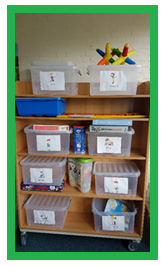                                                          keuzekast groep 5 t/m 8groep 5/6  twee keer per week een 1/2 uurkasten zijn op basis van verschillende soorten intelligenties ingedeeld, 1 keer op het rooster en 1 keer in de week vastgroep 7/8keuzewerk staat op de planninger wordt gebruik gemaakt van de keuzekastmoment is vrij, wordt op de weektaak ingepland Huishoudelijke takenHet is belangrijk dat leerlingen leren verantwoordelijkheid te dragen voor hun eigen klas, school en omgeving. Daarom werken we binnen de school met huishoudelijke taken. Groep 3 tot en met groep 8 werkt met een ‘takenbord’ waar alle klusjes op vermeld staan en door welke leerlingen ze uitgevoerd moeten worden. Voorbeelden van taken zijn: vloer vegen, kasten controleren, keukentje netjes houden, handdoeken halen, bord schoonmaken, ramen dicht doen, planten water geven.Bij de groepen 1/2 hebben de kleuters ook huishoudelijke taken en wordt er gewerkt met daghulpjes die de leerkracht helpen.             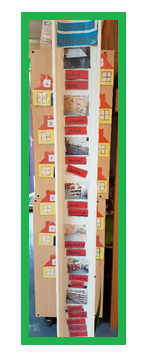 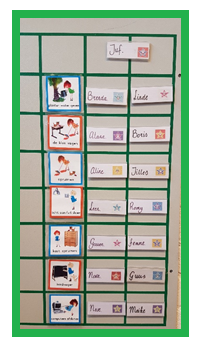                       klusjesbord groep 1-2                               klusjesbord groep 3-4ZelfcorrectieWij hechten grote waarde aan het corrigeren door de leerlingen zelf. Op deze manier krijgt de leerling meteen feedback op zijn of haar werk en hoeft niet te wachten tot hij/zij het werk pas later terugkrijgt van de leerkracht. Het heeft een duidelijk leereffect, omdat de leerling , als hij een fout ontdekt, zich meteen zal afvragen hoe deze fout kon ontstaan. De leerkracht blijft meekijken en coachen omdat dit een vaardigheid is die de kinderen aangeleerd moet worden. Het geeft de leerlingen hierdoor beter inzicht in wat ze zelf kunnen en waarbij we ze hulp moeten vragen. Het is de taak van de leerkracht om deze vaardigheden en houding aan te leren. Daarnaast controleert de leerkracht steekproefsgewijs het ingeleverde werk. In groep 1/2 wordt gebruik gemaakt van zelfcorrigerend ontwikkelingsmateriaal. De leerling krijgt hierdoor meteen zicht op wat hij/zij goed of fout heeft gedaan. Vanaf groep 4 wordt het werk nabesproken. In principe wordt vanaf groep 5 het werk door de leerlingen zelf nagekeken. 3.2	LeerkrachtniveauLeerkrachten stimuleren leerlingen in vrijheid en eigen verantwoordelijkheid door bovenstaande te faciliteren. Het is de taak van de leerkracht om werk op niveau aan te bieden, zodat de leerling zo goed als zelfstandig zijn werk kan uitvoeren. Ook bij het inplannen van de instructiemomenten dient de leerkracht rekening te houden met differentiatie van niveaus. De leerkracht geeft de leerling vertrouwen door bijvoorbeeld te ondersteunen in een beslissing of hij/zij baat heeft bij een instructie. De leerkracht maakt de doelen van de leerstof zichtbaar in de klas en/of op de weektaak. Leerlingen leren van de leerkracht kiezen, reflecteren en evalueren en eigen verantwoordelijkheid te nemen. De leerkracht volgt iedere leerling systematisch, zowel of cognitief als op sociaal-emotioneel niveau. Waar nodig stuurt de leerkracht de leerling bij en houdt rekening met de verschillende aanpakken voor kinderen.  3.3	SchoolniveauHet team ontwikkelt zich voortdurend op het gebied van Daltononderwijs. Niet alleen op leerling- en leerkrachtniveau, maar ook op schoolniveau. De leerkrachten ervaren een cultuur van onderling vertrouwen, waardoor het mogelijk is om bij elkaar in de groep te kijken en elkaar om hulp te vragen. Ook de leerkrachten leren van en met elkaar en nemen hun verantwoordelijkheden. Hoofdstuk 4		Kernwaarde Zelfstandigheid Zelfstandig werken en leren is belangrijk op CBS ‘t Jok. Wij doen een beroep op de zelfstandigheid van de leerlingen. We willen de leerlingen zelfstandig, onafhankelijk en verantwoordelijk maken voor hun eigen leerresultaten. De leerkracht heeft de rol van begeleider, met als uitgangspunt ‘leer het mij zelf doen’.  De leerkracht houdt in de gaten welke hoeveelheid zelfstandigheid een leerling aan kan en waar hij/zij hulp of ondersteuning van een klasgenoot of de leerkracht nodig heeft.  4.1	LeerlingniveauDe leerlingen nemen zelf initiatieven om leerdoelen te bereiken door op de weektaak te plannen met dagkleuren.  Soms kunnen zij zelf bepalen of zij instructie nodig hebben, al dan niet in overleg met de leerkracht. Onze leerlingen vragen hulp van andere leerlingen en/of de leerkracht en helpen anderen als er om hulp gevraagd wordt. Zij gebruiken daarbij onder andere hun blokje (zie uitgestelde aandacht). De kinderen kunnen zelfstandig werken omdat er bij ons duidelijke afspraken, regels en structuren in de groep aanwezig zijn. Hieronder beschrijven we de middelen waarmee  bij CBS ‘t Jok gewerkt wordt ter bevordering van zelfstandigheid. DagkleurenElke dag van de week heeft een kleur. Vanaf groep 1-2 staan deze kleuren centraal bij het plannen van de weektaak. Vanaf groep 3 kleuren de leerlingen hun werk af met de dagkleur.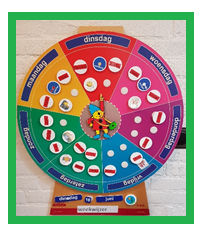 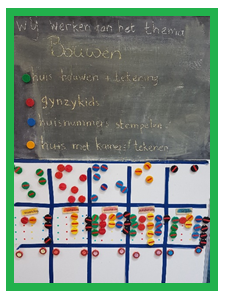 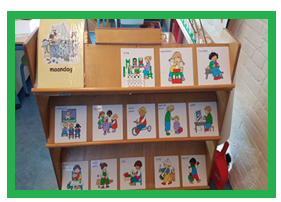   kleuren van de dag                          dagritmekaarten                                        weektaak-bord       DagritmeIn groep 1/2 wordt gebruik gemaakt van dagritmekaarten, waarop de plaatjes van de activiteiten van de dag staan. Op deze manier weten de kinderen wat er per dag op de planning staat. Het biedt ze structuur en houvast en zorgt ervoor dat ze zelfstandig kunnen functioneren. In groep 3-4 staat per dag aangegeven voor welke vakken instructie wordt gegeven. De andere vakken staan op de taakbrief aangegeven als zelfstandig werken. De leerlingen mogen ze zelf weten wanneer ze dit doen.  In groep 5 tot en met 8 staat de planning van de hele week op het bord. De kinderen kunnen zien op welk tijdstip de instructiemomenten zijn en wanneer er geen instructie is. Per dag staan de tijden van de instructiemomenten per niveaugroep genoteerd. Met behulp van dit overzicht kunnen de leerlingen goed hun weektaak inplannen. 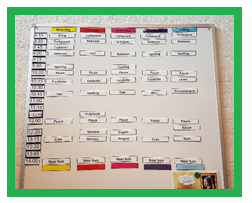 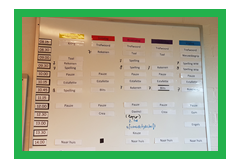       Overzicht weekplanning groep 5-6                       Overzicht weekplanning groep 7-8Uitgestelde aandacht/ stoplichtDe leerlingen kunnen omgaan met uitgestelde aandacht door de afspraken die de leerkracht met de kinderen heeft gemaakt.  Wanneer de kinderen oefenen met ‘uitgestelde aandacht’, mag de leerling de leerkracht niets  vragen. Zij moeten proberen om hun ‘probleem’ zelf op te lossen. In de onderbouw groepen gebeurt dit door hun eigen blokje in te zetten. Het groene rondje betekent ‘je mag mij om hulp vragen’. Met het rode rondje geef je aan ‘je mag mij niet storen’ en met het vraagteken geeft de leerling aan ‘ik heb een vraag voor de leerkracht’. Indien dit het geval is, gaan zij door met het werk op hun weektaak. Als de leerkracht klaar is met de instructiegroep, maakt hij een rondje door de klas. De leerkracht kan zien welke leerlingen hulp nodig hebben door het gebruik van de blokjes op tafel. Vanaf groep 5 wordt het blokje (bijna) niet meer gebruikt. Kinderen weten hoe om te gaan met uitgestelde aandacht, ze zeggen dat ze even niet willen helpen of zoeken een rustig plekje om te werken. Mocht het nodig zijn dan worden de blokjes er bij gepakt. Het stoplicht wordt ingezet om het geluidsniveau in de groep te reguleren. Deze wordt in de groepen 3-4 gebruikt bij het zelfstandig werken. Rood: stil (niet praten)Oranje: zachte stem/fluisteren (rekening houden met elkaar)Groen: je normale stem 4.2	LeerkrachtniveauElke leerkracht op CBS ‘t Jok creëert randvoorwaarden om leerlingen in staat te stellen zelfstandig te kunnen werken, door gebruik te maken van verschillende hulpmiddelen. Daarbij is het van belang dat de klas zo is ingericht, dat alle kinderen materialen zelf kunnen pakken en weer opruimen.  In de klas zijn de volgende randvoorwaarden zichtbaar: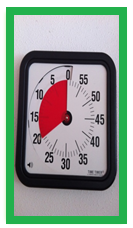 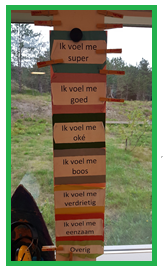                                  gevoelsmeter                            time-timer                 Weektaak, time-timer, koptelefoons, schoolregels, klassenafspraken, plekken voor zelfstandig werken, nakijkplekken, dag- en weekplanning, handelingswijzers, maatjesbord gekoppeld aan huishoudelijke taken, leerkrachtenbord, instructietafel, keuzewerkkast, inleverkast en tot slot: de leerkracht als rolmodel en coach.De leraar stimuleert leerlingen initiatieven te nemen en te tonen door het gebruik van de weektaak. De leerlingen worden verantwoordelijk gemaakt voor hun taak en krijgen de ruimte en het vertrouwen om deze zelfstandig of samen uit te voeren met afsluitend een evaluatiegesprek zodat intrinsieke motivatie ontstaat. Ook het klassenmanagement (de randvoorwaarden) stimuleert de leerlingen initiatieven te nemen en te tonen. Er wordt tijd en ruimte geboden aan leerlingen om zelfstandig te kunnen werken. Deze tijd is zichtbaar op de weektaak en de dag- of weekplanning op het bord. Om het ontwikkelen en laten zien van hun talenten te stimuleren zijn op de weektaak  keuzewerkmogelijkheden opgenomen.  Bijvoorbeeld: speelwerktijd, MI-keuzewerkkast/ hoekenwerk. 4.3	SchoolniveauDe mogelijkheden tot (bij)scholing kan vanuit de leerkracht zelf komen of op schoolniveau worden bepaald. De leerkracht krijgt de ruimte om nieuwe ideeën en acties uit te proberen in de klas. 4.4	De taakbriefGroep 1/2In de kleutergroepen wordt gewerkt met een takenbord. Alle oudste kleuters hebben een weektaak. De taken bestaan onder andere uit een taal- en/of rekentaak, een samenwerktaak, een knutselactiviteit, een computeropdracht of een keuzetaak. De leerkracht kiest de taken die hij of zij op dat moment nodig vind en zorgt dat de taken gedifferentieerd zijn. De taken worden op maandag uitgelegd, daarna kunnen de leerlingen er zelfstandig mee aan het werk. De leerlingen plannen de taken d.m.v. gekleurde magneten (in de dagkleur) met hun naam. Het doel van de weektaak bij kleuters is voorbereiden op het werken met de taakbrief op papier, waar groep 3 halverwege het schooljaar mee begint. 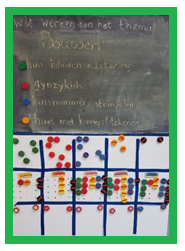                                                           Taakbord gr.1-2Groep 3 en 4In groep 3 en 4 worden de vakken op de weektaak aangegeven met pictogrammen (tot en met januari in groep 3). Vanaf groep 4 staan de namen van de vakken erop. De leerkracht zorgt voor gedifferentieerde weektaken.InstructieDe instructiedag staat op de weektaak onder het kopje instructie of onder het pictogram i/j uitleg. Er staan geen instructietijden op de weektaak; deze staan op het instructiebord. Op de taakbrief van de leerling staat, vanaf groep 5, de dag voor een intructiemoment. Al het andere werk kan op maandag zelf ingepland worden. Op het instructiebord staan ook  de gezamenlijke momenten en besprekingen. Bijvoorbeeld wanneer de leerlingen dans/drama en gym hebben. De leerlingen kunnen door het instructiebord duidelijk zien wanneer er tijd is voor zelfstandig werken. Ze gebruiken de taakbrief bij het plannen van de taken.De leerlingen plannen hun werk in onder het kopje plannen. Ze kleuren het vakje in met de kleur van de dag waarop ze het werk maken. Samenwerken en maatjesOp de taakbrief staat wanneer kinderen mogen samenwerken. Dit kan op verschillende manieren plaats vinden.NakijkenIn groep 3 wordt het werk samen nagekeken. Vanaf groep 4 leert de leerkracht de kinderen aan hoe ze zelf hun rekenen kunnen nakijken. Er is een nakijktafel aanwezig in de klas met een handelingswijzer. Vanaf groep 5: staat op de taakbrief vermeld of kinderen hun werk zelf na moeten kijken of dat de juf dat doet. De leerkracht leert de kinderen aan hoe ze zelf hun werk na moeten kijken. In elke klas is een nakijktafel aanwezig. Kinderen kijken hier hun werk na, in groep 5-6 nog aan de hand van een handelingswijzer. 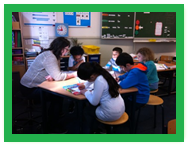 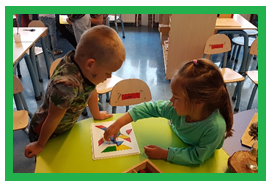 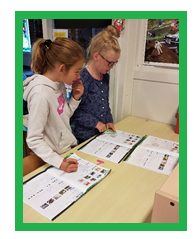      de instructietafel                                samenwerken                               nakijkenEvalueren/ reflecterenGroep 3 t/m 8: de leerlingen evalueren de week door één van de drie smileys  in te kleuren: blij, neutraal of sip. De leerkracht houdt toezicht op de vorderingen en bespreekt dit tevens met de leerlingen. Zie verder het hoofdstuk reflectie.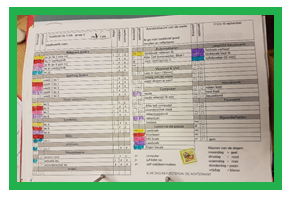                                                    weektaak groep 5 tot en met 8Hoofdstuk 5		Kernwaarde SamenwerkenSamen werken en samenwerkend lerenEr is een verschil tussen ‘samen werken’ en ‘samenwerken’. Onder ‘samen werken’ verstaan we dat leerlingen zelf aan een opdracht werken, elkaar helpen en rekening houden met elkaar. Dit betekent dat je je verantwoordelijk voelt voor je medeleerlingen en voor de sfeer in de groep. Bij CBS ‘t Jok zijn leerlingen gewend om hulp te vragen aan elkaar en dingen uit te leggen aan elkaar. De leerlingen die hier moeite mee hebben, worden begeleid door de leerkracht. Tijdens het zelfstandig werken is de leerkracht een coach en observator en geeft hij of zij de verantwoordelijkheid aan de kinderen. Ook problemen in de sociale sfeer proberen de leerlingen in eerste instantie zelf op te lossen, door middel van de “loop, stop loop methode”. Indien nodig helpt de leerkracht bij dit proces. Onder ‘samenwerken’ verstaan we samen aan een opdracht werken, waarbij van iedere leerling een zelfde mate van betrokkenheid, verantwoordelijkheid en inzet wordt verwacht, aangezien de samenwerking tot één resultaat moet leiden. Bij samenwerkend leren is de samenwerking het voornaamste doel van de opdracht. Echt goed samenwerken leer je niet zomaar, hier besteedt CBS ‘t Jok al vanaf groep 1/2 structureel veel aandacht aan.  Wij vinden het belangrijk dat kinderen van en met elkaar leren op alle niveaus. Samen weet je meer. 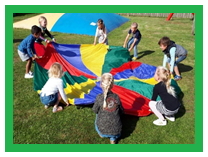 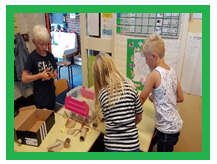 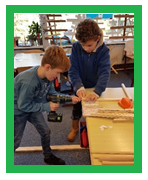        elkaar helpen                             samenwerken                                    samen spelen5.1	LeerlingniveauDe leerlingen krijgen elke dag de tijd en gelegenheid om te oefenen en zich te bekwamen in samenwerkingsvaardigheden. Bij ons op school wordt dit onder andere gedaan door maatjeswerk. Maatjeswerk begint al bij de kleuters. Zij zijn de hulpjes van de leerkracht en hebben als maatje verantwoordelijke taken voor de dag. In iedere groep zijn huishoudelijke klusjes, deze worden gedaan door de maatjes. Samenwerken gebeurt op verschillende manieren: met maatje, met zelfgekozen leerling en/of in kleine groepjes (coöperatief). Vanaf de middenbouw kiezen de kinderen het werk wat ze samen moeten doen. Soms krijgen kinderen de rol van tutor: zij moeten dan aan kleine groepjes ‘lesgeven’, Voorbeelden hiervan zijn: groep 7-8 tijdens Estafette lezen en de creamiddag georganiseerd door groep 8 aan de rest van de school. De kinderen van groep 8 bereiden iedere week  4 verschillende  knutselopdrachten voor, de kinderen van de groepen  1 t/m 7 gaan deze opdrachten uitvoeren aan de hand van de uitleg van een leerling uit groep 8. De kinderen van de groepen 1 en 2 knutselen regelmatig samen met de kinderen van de groepen 7 en 8.  De samenwerkingsvaardigheden worden geëvalueerd. Hierbij worden sociale vaardigheden getraind. Er wordt gevraagd hoe de samenwerking ging en hoe het eventueel de volgende keer beter kan. Wij geven de leerlingen de gelegenheid met elkaar te werken. Dit bevordert de socialiteit en groepsinteractie. De vakleerkrachten integreren de kernwaarde ‘samenwerken’ ook in hun onderwijs. 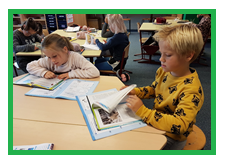 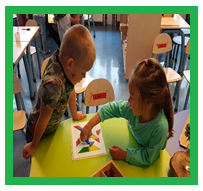 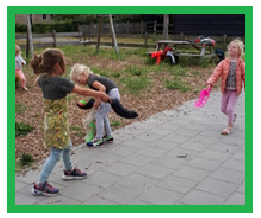               samen spelen                                   tutorlezen                                 elkaar helpen5.2	LeerkrachtniveauVoordat er samengewerkt kan worden is het belangrijk om elk jaar aan het begin van het schooljaar veel aandacht te besteden aan sociale vaardigheden. De leerkracht schept een pedagogisch veilig klimaat voor samenwerking met de leerlingen en tussen de leerlingen onderling, dit wordt onder andere vorm gegeven door de ‘gouden weken’. De leerkracht geeft op de taakbrief aan wanneer er samengewerkt wordt.  Ook zorgt de leerkracht dat er verschillende vormen en niveaus van samenwerken wordt toegepast. Er wordt zowel in heterogene als in homogene groepen samengewerkt. In de klassen wordt regelmatig na een samenwerkingsopdracht gereflecteerd en geëvalueerd. Onze leerkrachten gaan uit van de mogelijkheden van de leerlingen en zijn er op gericht om de motivatie en het zelfvertrouwen van zijn of haar leerlingen te vergroten. De leerkracht kiest per periode de maatjes. Het doel hiervan is dat de kinderen op alle niveaus met elkaar leren samen werken. Soms op eigen niveau, soms in de rol van tutor. Voor andere opdrachten mogen de kinderen zelf kiezen.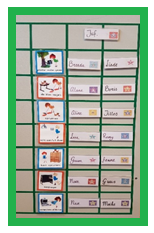 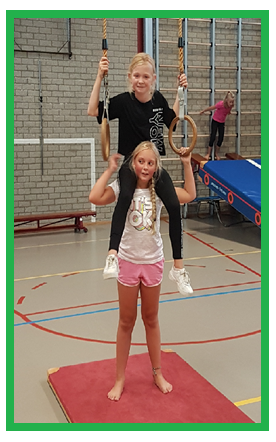 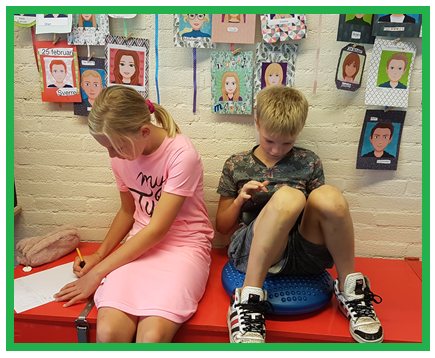           maatjes                                    samen werken                               elkaar helpen 5.3	SchoolniveauIn het team vindt veel overleg plaats. Naast het praten met het team over inhoudelijke onderwerpen wordt er op groepsniveau en in bouwen  overleg gevoerd. Vergaderingen en studiedagen worden door directie, intern begeleider en leerkrachten voorbereid.  Het leren van en met elkaar staat centraal. Wij gebruiken daarbij graag coöperatieve werkvormen, zodat ieders inbreng ter sprake komt. Samenwerking van leerkrachten vindt plaats in de vorm van werkgroepen. Samenwerking met ouders vindt plaats in de ouderraad. Samen organiseren zij verschillende activiteiten voor school. Hierbij kunt u denken aan ‘Op e Riid’, het sinterklaasfeest en het  kerstfeest. In de MR buigen ouders en leerkrachten zich over het schoolbeleid.Hoofdstuk 6		Kernwaarde ReflectieBinnen het Daltononderwijs op CBS ‘t Jok spelen evaluatie en reflectie een belangrijke rol. De leerling en leerkracht kijken terug op het doel en het proces en kunnen hun eigen handelen aanpassen. Zij leren zich bewust te worden van het eigen leerproces en kunnen hierbij eigen doelen stellen. 6.1	LeerlingniveauIn alle groepen is aandacht voor het evalueren van de taak. Bij de kleuters wordt aangegeven met een smiley op het planbord hoe de opdrachten van de weektaak hebben ervaren. Bij groep 3/4 wordt op de weektaak aangegeven met smileys hoe de week is gegaan, daarnaast wordt er regelmatig mondeling gereflecteerd. In groep 5 tot met 8 schrijven de leerlingen zelf op de achterkant van de  weektaak wat goed ging en wat beter kan. Daarnaast wordt ook hier mondeling gereflecteerd.  Vanaf de kleuters wordt na een activiteit of aan het einde van de dag geëvalueerd/gereflecteerd. Regelmatig vinden er ook korte reflectiemomenten plaats met individuele leerlingen of met de groep. De leerlingen leren op deze manier om naar hun eigen gedrag te kijken en hoe ze aan elkaar kunnen vertellen wat goed ging en wat minder goed ging. Ze bespreken samen wat ze de volgende keer anders zullen doen. Soms worden er afspraken gemaakt en deze worden genoteerd op de weektaak.  Vanaf groep 1 zijn de leerlingen aanwezig bij de voortgangsgesprekken met ouder en leerkracht. In dit gesprek komen het welbevinden en de resultaten van de leerling ter sprake, maar ook werkhouding en gedrag worden besproken. Leerlingen kunnen tijdens dit gesprek ook aangeven waar zij aan gaan werken en waar ze trots op zijn.6.2       Leerkrachtniveau De leerkracht plant regelmatig reflectiemomenten in. Hij/zij reflecteert op eigen handelen aan het eind van de dag n.a.v. les, probleem, gebeurtenis, taak. Reflectiegesprekken kunnen ook plaatsvinden met collega (parallel- / bouwoverleg), directie (functioneringsgesprek), ib-er (groepsbespreking), leerlingen (leerkracht-kindgesprek / kringgesprek). 6.3	Schoolniveau Elke leerkracht gaat 2x per jaar op bezoek bij zijn of haar maatjesklas. We bezoeken eens in de twee jaar verschillende Daltonscholen ter inspiratie en om te zien waar we zelf staan en wat we nog zouden kunnen verbeteren. Studiedagen worden ingezet om te reflecteren op ons Daltononderwijs. Een voorbeeld hiervan is ‘het Daltoncafé’. We blijven als team op de hoogte van de nieuwe ontwikkelingen en reflecteren hoe CBS ‘t Jok hier mee om gaat. 6.4	Informatie en rapportageWe willen ons Daltononderwijs graag uitdragen: naar ouders, belangstellende nieuwe ouders, leerlingen, leerkrachten, vervangers, stagiaires, leerlingen, bezoekers. Dat doen we voor ouders en andere belangstellenden onder andere met de volgende middelen:Algemene informatieavond Inloopochtenden (zie jaarplanning)Thematische ouderavond OR- en MR-vergaderingenOuderpanel (6 keer per jaar)Digitale nieuwsbrief aan de ouders WebsiteSchoolgids en schoolplan Daltonboek 4x per jaar ouder-kindgesprekken 2x per jaar rapport vanaf groep 1 Hoofdstuk 7		Kernwaarde Effectiviteit en doelmatigheidCBS ‘t Jok vindt het belangrijk om tijd, menskracht en middelen effectief in te zetten. Dit heeft invloed op de klasseninrichting en de manier van instructie geven. Het belangrijkste onderdeel om dit te bereiken is de taak. Een taak op maat houdt de leerling doelmatig en functioneel bezig met zijn of haar ontwikkeling. Het is aan de leerkracht om die omgeving goed in te richten, gebruik te maken van doelgerichte instructie en een gedifferentieerd leerstofaanbod te bieden.7.1    Leerlingniveau De inrichting van de klassen moet zo zijn, dat de leerlingen alle materialen die zij nodig hebben, zelfstandig kunnen pakken en opruimen. Voor het inleveren van het gemaakte werk zijn in elke groep inleverplekken, zoals laatjes of bakjes. Deze plekken zijn duidelijk zichtbaar in de groep. In elke groep is tevens een instructietafel aanwezig. Het inzetten van de hulpmiddelen zoals het stoplicht/ blokje zorgt tevens voor effectieve leertijd. De taakbrief en het gegeven instructierooster zorgen ervoor dat er efficiënt gebruik wordt gemaakt van de leertijd. We streven ernaar om de doelen zichtbaar te maken, zodat de kinderen weten waar ze aan werken. Kinderen kunnen op verschillende manieren werken aan hun taak: samenwerken, hulpmiddelen inzetten, eigen werkplek kiezen, gebruik maken van stilteplek/koptelefoon. De kinderen kunnen  het keuzewerk inzetten om aan hun eigen ontwikkeling te werken. 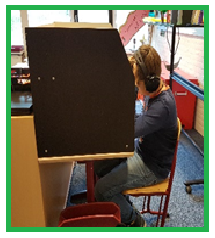 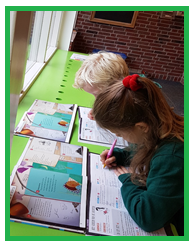 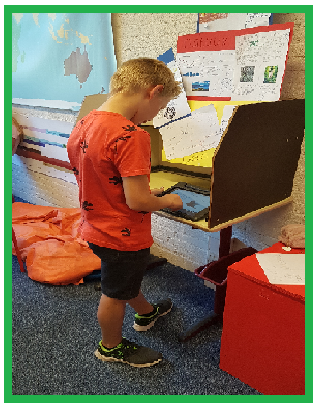       zelf een plek kiezen                       werken op de gang                        een eigen plek7.2	 LeerkrachtniveauDe weektaak, de duidelijkheid van het instructierooster en de niveaugroepen zorgen ervoor dat de leerkracht op een efficiënte en verantwoorde wijze omgaat met zijn lestijd. Coöperatieve werkvormen, (activerende) instructies, maatjeswerk, tutor-leren en duo-lezen zorgen voor afwisseling van leeractiviteiten tijdens de les. Het leerstofaanbod wordt afgestemd op de leerbehoeften en mogelijkheden van de kinderen door het werken in niveaugroepen. Waar nodig wordt gebruik gemaakt van een eigen leerlijn en de inzet van aanvullend materiaal. Vanaf groep 3 t/8 hanteren we diverse vormen van instructie:Basisinstructie: uitleg van nieuwe lesstof/opdrachten Verlengde instructie: sommige leerlingen krijgen verlengde instructie aan de instructietafel of individueel op hun eigen plekIndividuele instructie: sommige leerlingen hebben een eigen leerlijn of verrijkingsstofNiet alle leerlingen hoeven deel te nemen aan de instructie. De leerkracht overlegt met de leerling of er wel of geen instructie nodig is. Om kinderen uit te dagen het beste uit zichzelf te halen, maakt keuzewerk onderdeel uit van de taakbrief. Daarnaast is er een mogelijkheid om het werk te ‘compacten’ en verrijkingsstof aan te bieden.   De leerkracht stelt, in samenspraak met de leerling, de leerdoelen van de leerling bij door middel van reflectie en analyse van de leerresultaten. De leerkracht past de niveaugroepen regelmatig aan op basis van deze gegevens. Indien nodig wordt er een handelingsplan opgesteld op het gebied van leer- en of gedragsproblemen. Uiteraard gaat dit in overleg met de IB-er en de ouder(s). De leerkracht zelf behaalt zijn leerdoelen door deel te nemen aan team/ en of individuele scholing, door samen te werken met collega’s en door eigen leerdoelen te stellen die worden besproken tijdens de gesprekscyclus. 7.3	    Schoolniveau Het Daltononderwijs is gericht op een effectieve inzet van tijd, menskracht en middelen. Daarbij kijkt de leerkracht telkens kritisch of de gebruikte methodieken wel geschikt zijn. Bij de aanschaf van nieuwe methodes wordt rekening gehouden met inzetbaarheid volgens Daltonprincipes. De taakbrief en de geplande instructietijden zorgen voor een optimaal gebruik van de leertijd. De ruimtes binnen de school worden zo efficiënt mogelijk benut. In ieder lokaal staat een instructietafel, waar mogelijk zijn er stilteplekken en er kunnen werkplekken gekozen worden in de gang. Middelen waar we gebruik van maken zijn: aanvullend lesmateriaal, keuzemateriaal, koptelefoons, stoplicht, teken voor uitgestelde aandacht en time-timers. CBS ‘t Jok heeft een kijkwijzer gemaakt om de doorgaande lijn van onze Daltonafspraken in de klas te waarborgen. Tevens gebruiken we een door ons gemaakte indicatorenlijst voor leerkrachten. Op deze manier krijgen we inzicht in de ontwikkelpunten. De vakgroepen van ‘t Jok zijn zelfsturend, ze plannen zelf de vergaderingen en houden het team op de hoogte. De bestaande vakgroepen zijn: ICT, cultuur en Engels. Specialisten hebben we op het gebied van meer-en hoogbegaafdheid, leerlingenzorg en sociaal emotioneel/gedrag.Hoofdstuk 8   DaltonontwikkelplanCBS ‘t Jok mag zich sinds 2011 een Daltonschool noemen. Na het bezoek van de visitatiecommissie is het gehele team aan de slag gegaan met de aanbevelingen. We hebben een enthousiast team met vele plannen. Ondanks de wisselingen in directie en teamleden (pensioen, zwangerschappen) zijn wij trots op wat we de afgelopen jaren hebben bereikt. 
Dalton is altijd in ontwikkeling, zo ook op ‘t Jok. Ieder schooljaar zullen we een ontwikkelplan maken, waarin we als team een keuze maken welke onderwerpen we in een schooljaar gaan aanpakken. Ontwikkelpunten:We willen de kwaliteitskaarten up to date brengen.Daltonkernwaarden uitwerken op wolken die in de gang komen te hangenDe aanbevelingen naar aanleiding van de Daltonvisitatie in april 2016BIJLAGEVisitatie lidscholen Nederlandse Dalton VerenigingZie handleiding visitatie lidscholen(Gebaseerd op Toetsingskader Erkenning Daltoninstellingen)Commissies visitatie PO en VONederlandse Dalton VerenigingBezuidenhoutseweg 251-2532594 AM Den HaagTel. 070 - 331 52 81bestuursbureau@dalton.nl niet van toepassing bij  1e licentieaanvraag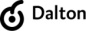 * niet van toepassing bij licentieverleningTaak dinsdag MAAN groep 3  Naam:  …......................(j:juf, z:zelf, s:samen)Taakbrief groep 4Wanneer?Wat?Afspraken/uitkomsten2015/2016Coöperatief lerenDe coöperatieve werkvormen waren wat weggezakt en werden niet veel ingezet in de groepen, vaak ging het onbewust. We hebben de kaarten die we een aantal jaar geleden uitgezocht hadden er bij gepakt en gekeken of de kaarten nog passen bij de groepen.2015/2016KwaliteitskaartenDe gemaakte kwaliteitskaarten worden geëvalueerd en zo nodig aangepast. Alle kaarten worden geborgd en komen jaarlijks aan bod 2015/2016Daltonvisitatie Daltonvisitatie heeft plaatsgevonden in april.2016/2017Collegiale consultatie Klassenbezoek bij collega’s2016/2017Bezoek regiobijeenkomstenDe daltoncoordinator en de directeur gaan naar de regiobijeenkomsten2016/2017Kwaliteitskaarten besprekenDe kwaliteitskaarten van de 5 kernwaarden zijn besproken en zo nodig aangepast2017/2018Collegiale consultatie Klassenbezoek bij collega’s2017/2018Bezoek regiobijeenkomstenDe daltoncoordinator en de directeur gaan naar de regiobijeenkomsten2017/2018Regiodag DaltonRegiodag Fryslan op Terschelling. Dalton kennis op doen via verschillende sprekers en workshops2017/2018Kwaliteitskaarten besprekenDe kwaliteitskaarten van de 5 kernwaarden zijn besproken en zo nodig aangepast2017/2018Team scholingVier nog niet gecertificeerde leerkrachten in opleiding voor Daltoncertificaat. Leerkrachten met een Daltoncertificaat gaan voor een pluscertificaat2018/2019Collegiale consultatie Klassenbezoek bij collega’s2018/2019Bezoek regiobijeenkomstenDe daltoncoordinator en de directeur gaan naar de regiobijeenkomsten2018/2019Kwaliteitskaarten besprekenDe kwaliteitskaarten van de 5 kernwaarden zijn besproken en zo nodig aangepast2018/2019Team scholingVier nog niet gecertificeerde leerkrachten in opleiding voor Daltoncertificaat. Leerkrachten met een Daltoncertificaat gaan voor een pluscertificaat. De onderzoeksvragen van de DOP-groepen worden ontwikkeld en zonodig in de groepen uitgeprobeerd.2019/2020Collegiale consultatie Klassenbezoek bij collega’s2019/2020Bezoek regiobijeenkomstenDe daltoncoordinator en de directeur gaan naar de regiobijeenkomsten2019/2020Kwaliteitskaarten besprekenDe kwaliteitskaarten van de 5 kernwaarden zijn besproken en zo nodig aangepast2019-2020Daltonboek herschrijvenHet Daltonboek hebben we afgelopen jaar herschreven.Naam schoolCbs ’t JokCbs ’t JokCbs ’t JokAdresDuinweg Hoorn 1Duinweg Hoorn 1Duinweg Hoorn 1Postcode en plaats8896 KK 8896 KK Hoorn TerschellingE-mailadres schoolcbsjok@basisonderwijsterschelling.nlcbsjok@basisonderwijsterschelling.nlcbsjok@basisonderwijsterschelling.nlDirecteurGerard van de Haar (interim)		Gerard van de Haar (interim)		Gerard van de Haar (interim)		Adjunct-directeurDaltoncoördinator Sietske de BosSietske de BosSietske de BosAantal groepen/ klassen (VO) 444Aantal leerlingen575757Populatie (PO)/ schoolsoort (VO) POPOPOAantal leraren777In bezit van Daltoncertificaat444Bezig met Daltoncursus 000Nevenvestigingen nee nee neeStand van zaken inspectiebasisarrangementbasisarrangementbasisarrangementVisitatieteamVoorzitterdhr. J. Veltmandhr. J. Veltmandhr. J. VeltmanLid 1.dhr. J. van der Veldedhr. J. van der Veldedhr. J. van der VeldeLid 2.dhr./mevr.dhr./mevr.dhr./mevr.Lid 3.dhr./mevr.dhr./mevr.dhr./mevr.Lid 4.Lid 5.Datum visitatie06 -04- 201606 -04- 201606 -04- 2016Soort visitatie1e licentieaanvraag1e licentieaanvraag2e licentieaanvraag2e licentieaanvraagxlicentieverlenginglicentieverlengingversnelde visitatie licentieverlengingversnelde visitatie licentieverlengingVisitatie na bezwaarprocedureVisitatie na bezwaarprocedureZorg voor zelfreflectie en kom vandaar uit tot teamreflectieBij de leerlingen staat de mogelijkheid tot reflectie op hun taakbrief. Voor de docenten is er altijd na afloop van een vergadering gelegenheid tot zelfreflectie en dit leidt tot een gezamenlijke reflectie op het proces en gehaalde doelen.We hebben gezien dat reflectie plaats vindt. Een mooi voorbeeld is de reflectietafel. Reflectie vergt vooral ook aandachtig luisteren naar elkaar wat we be”doelen”. Dwarsliggers zorgen voor stabiliteit van het spoor.  Formuleer steeds je leerdoelen en stel daarop je lee strategieën af en maak die zichtbaar in de groepDoor de wisselingen in het team hebben we dit niet optimaal kunnen behandelen. Wel zijn de leerdoelen van de onderbouw nauwkeurig beschreven. Leerdoelen worden bij de instructie aangegeven en ook gereflecteerd. Bij het kindplan zijn we daar zeer nadrukkelijk mee bezig. Wat wil je leren, wat heb je daarvoor nodig, wie kan je daar bij helpen. Hoe is het gegaan en wat heb je er van geleerd, zowel kennis en vaardigheden benoemen.We hebben gezien dat het team goed op weg is met het kindplan. Het advies is om kortere periodes te hanteren.De taakbrief is goed opgesteld. Leer de kinderen nu plannen per dag, per halve week en daarna per week. Reflecteer met de groep daarop om mede daardoor meer leerling gestuurd te gaan werkenDoor een gestructureerde taakbrief en mogelijkheden tot reflectie zijn leerlingen zich bewust geworden van hun leerproces. De ll. zijn nu veel meer in staat hun eigen leerproces te leiden. Ook de invoering van het kindplan heeft geholpen dit proces te versnellen.De taakbrief is nu nog voornamelijk een dagplan en leerkrachtgestuurd. De kinderen hebben nog weinig inbreng. Probeer kinderen uit te dagen om hierin meer verantwoordelijkheid te nemen. Het product mag daar natuurlijk niet onder lijden. Om het doel van keuzewerk tot zijn recht te laten komen en tegemoet te komen aan de leerbehoeften en competenties van kinderen moeten zij ook onderwerpen kunnen inbrengen en tijd voor de uitvoering zelf kunnen bepalen.Voor alle kinderen is er een mogelijkheid om keuzewerk te maken. De materialen zouden nog wat uitgebreid kunnen worden. Financiële middelen zijn nog onvoldoende aanwezig.We hebben gezien dat de mogelijkheid tot keuzewerk er is. Het is echter nog minimaal. Probeer het te integreren in de belangstelling van het kind en zijn talenten.Het invoeren van het kindplan is een stap op weg naar meer verantwoordelijkheid. In de taakbrief krijgt de ll. ruimte om zelf te bepalen waar mee hij gaat beginnen.De beslissingen die de kinderen mogen maken m.b.t. de taakbrief zijn nog beperkt. Ga in gesprek met de individuele kinderen om op een hoger niveau van eigenaarschap te komen. De lk. geeft ruimte om keuzes te maken. Feedback geven en krijgen van de ll. geeft aan hoe het werkt en kan aanleiding geven tot een gesprek hierover. Op de taakbrief is ruimte om per dag te kunnen reflecteren.We hebben een mooie vorm van reflectie gezien aan de reflectietafel. Bouw dit uit naar de andere groepen. Kijk bij elkaar in de klas hoe het werkt.Door wat wisselingen in het team en een directeur die een andere baan kreeg waren afspraken wat verwaterd. Nu weer duidelijk bezig om met elkaar op dezelfde lijn te zitten. Loslaten wat kan, begeleiden wat moet.Om op dezelfde lijn te komen is het een vereiste om goed naar elkaar te luisteren. Neuzen hoeven niet dezelfde kant op. Als de beweging met de voeten maar dezelfde kant op is. Desnoods voetje voor voetje.Ll. worden uitgedaagd zelf manieren te bedenken om tot oplossingen te komen. Je kunt vragen stellen aan een andere ll., je kunt correctiemateriaal gebruiken, digitale hulpmiddelen inschakelen etc. Gedragsblokjes en time-timer ondersteunen het omgaan met uitgestelde aandacht.De kinderen zijn in staat om beslissingen te nemen. De basale vormen van bevordering van zelfstandigheid hebben we gezien. Spreek met de kinderen voortdurend af wat de volgende stap zou kunnen zijn om nog zelfstandiger te worden. Vier de momenten wanneer er successen zijn geboekt.De taakbrief is het belangrijkste middel om zelfstandigheid te bevorderen. Instructies moeten duidelijk zijn. Doelen stellen en laten verwoorden. In het kindplan kunnen ll. zelf aangeven waarin ze zich verder willen ontwikkelen. De ll. kunnen aangeven de instructie niet nodig te hebben of juist extra instructie te willen volgen. De opzet  en uitwerking van het kindplan is een voortreffelijke manier om kinderen zicht te geven op hun ontwikkeling. Prima! Bouw het verder uit.Lk. krijgen de ruimte hun talenten te ontwikkelen. Ze worden gestimuleerd om aan zelfreflectie te doen. Feedback vragen bij collega’s wordt aangemoedigd.Wanneer leerkrachten goed kunnen reflecteren, zowel individueel of als team dan werkt dit in het voordeel van de kinderen. Jullie zijn op de goede weg. Spreek momenten van reflectie af. Door je kwetsbaar op te stellen heeft de ander weet van je (on)mogelijkheden. Naast feedback is feedforward ook heel belangrijk.Coöperatieve werkvormen worden  gebruikt om de samenwerking te bevorderen. De samenwerking wordt gestimuleerd door het vormen van maatjes in steeds wisselende samenwerking.We hebben een mooie vorm van coöperatief leren in de onderbouw gezien. Is er een opbouw van coöperatieve werkvormen? Zorg voor een doorgaande lijn en frequent gebruik van de afgesproken vormen. Er zijn verplichte en facultatieve samenwerkingstaken. Ll. mogen altijd overleggen met de lk. of er bij taken samen gewerkt mag worden. Soms wordt er ook groepsoverstijgend gewerkt. Dit laatste vindt vooral plaats bij thema’s.We hebben gezien dat het team het samen werken en het samenwerken van de kinderen aanmoedigt. Het komt voor in allerlei onderwijssituaties en bij huishoudelijke taken.De omgang tussen lk. is bepalend voor de sfeer in de school. We zien elkaar als gelijkwaardig. We hebben belangstelling voor elkaar en luisteren naar elkaar. De omgang met de collega’s van obs ’t Jok, een school die in hetzelfde gebouw zit, zien we op dezelfde wijze.Een compliment hoe beide teams van ’t Jok elkaar respecteren en samenwerken. Ll. werken met een taakbrief waarin zaken staan die moeten en waar keuzevrijheid is. Ll. kunnen zelf plannen op welke momenten zij hun taken maken en in welke volgorde. In opbouwende lijn van groep 1 t/m groep 8 leren ll. steeds beter te plannen. Op school worden analyses gemaakt van de toetsen en de uitkomsten worden verwerkt in de groepsplannen. Leerstof wordt dan op niveau aangeboden.Het belangrijkste bij reflectie is dat er vooraf ik-doelen zijn geformuleerd voor korte of een langere periode. Dit staat bij jullie in de kinderschoenen, vandaar de aanbeveling om hier werk van te maken.Dagelijks wordt er aan het einde van de dag gereflecteerd. Zowel resultaat als de manier van werken komt aan de orde. Wij vragen ll. kritisch naar zichzelf te kijken. De ll. geven aan wat hun rol is geweest tijdens het werken en kunnen zichzelf beoordelen. Lk. overleggen ook met collega’s. Zij kunnen bij elkaar terecht voor reflectie en hulp. IB’er en directeur zijn ook altijd aanspreekpunt voor evaluatie en samen zoeken naar oplossingen.Zie aanbeveling.Cbs ’t Jok is een lerende organisatie. Wij maken ontwikkeling door en voeren nieuwe zaken in. Dit doen we in samenwerking met cbs Vossersschool en bestuur. Bestuur, GMR en medewerkers van beide scholen hebben een notitie uitgewerkt en deze omgezet in concrete plannen voor de toekomst. Er wordt gewerkt aan een doorgaande lijn op gebied van reflectie. We stellen vragen die beginnen met wat, wie, waar, wanneer en hoe en geven ll. de ruimte deze vragen te beantwoorden.Het schoolbeleid is gezamenlijk gemaakt. De implementatie vergt een gedegen aanpak. Het kindplan is een onderdeel ervan. Een opzet die kans van slagen heeft als er regelmatig ouder-kind gesprekken worden gevoerd.De taakbrief is het middel om de leerdoelen te halen. De taken die de ll. moeten maken passen bij hun ontwikkeling. Ook krijgen de ll. de ruimte voor eigen inbreng van leerdoelen. Wij gebruiken hiervoor een kindplanformulier. De ll. houden via een portfolio hun vorderingen bij.Helemaal mee eens. Jullie plannen om ict ter ondersteuning en inzicht over de ontwikkeling van de kinderen te kunnen volgen zou geweldig zijn.Lk. besteden aandacht bij het samenstellen van de taak met het niveau van de ll. In het groepsplan wordt nadrukkelijk aangegeven welke ll. specifieke leerbehoeften hebben. Instructie wordt  gegeven aan de groep en waar nodig verlengde instructie aan een klein groepje of een individuele ll. In de map wordt een dagplanning en een zorgzuil bijgehouden.Het is jullie bedoeling voor elk kind een taak op maat te maken op grond van allerlei analyses. Vergeet daarbij ook niet de belangstelling van het kind.De daltoncompetenties moeten steeds duidelijker zichtbaar worden in de school. Van geleide vrijheid naar steeds meer eigenaarschap van het eigen leerproces. Samenwerking en reflectie zijn ingebakken eigenschappen. Het lvs helpt ons de ll. goed te volgen en waar nodig passende maatregelen te nemen.Een mooie zin: Van geleide vrijheid naar steeds meer eigenaarschap van het eigen leerproces. Een mooie uitdaging om dat voor ieder kind te realiseren. Een school met een hoge ambitie! Dit is het gesprek van de dag met elk kind! Succes.Er is in september 2015 een notitie opgemaakt hoe we het onderwijs de komende jaren willen gaan uitwerken. Deze notitie is tot stand gekomen met medewerking van alle geledingen van cbs ’t Jok en cbs Vossersschool. De notitie wordt de komende maanden ook in taal voor ouders neergezet en op een ouderavond met de ouders besproken. De notitie wordt met alle papieren meegestuurd. De notitie wordt vertaald in een stappenplan voor de komende jaren. Ouderbetrokkenheid, digitale ondersteuning, versterking van de daltonprincipes zijn de leidende onderwerpen voor de komende tijd. In de daltonvergaderingen gaan we principes verder uitwerken. Er wordt onderzocht hoe we de scholing van niet gecertificeerde lk. gestalte kunnen geven. We denken aan het aanbieden van bepaalde modules op de werkplek. Scholing op maat is het doel. Van heel veel vakken is een kwaliteitskaart gemaakt. De afspraken op leer- en gedragsdomein zijn vastgelegd in kwaliteitskaarten. Deze kwaliteitskaarten worden regelmatig geëvalueerd.We bevelen aan om het daltonboek te actualiseren volgens de richtlijnen van de NDV. De uitgangspunten van de Golden Circle helpen daarbij: Why, How, What.Er zijn  goede voorbeelden te vinden op de site van de NDV of van SaxionDeventer. Het daltonboek van OBS Aldoende te Amsterdam kan ook “geplukt” worden.De leerlingenraad van ’t Jok bestaat officieel uit 4 leerlingen. Ivm de aanwezigheid van het visitatieteam is de raad uitgebreid met een leerling uit groep 3 en een leerling uit groep 4. Nadat voorzitter Jan Veltman heeft verteld wat de reden van onze aanwezigheid is vertellen de kinderen hoe de leerlingenraad op hun school werkt\ (hoe kom je in de raad; hoeveel kinderen in de raad; vergaderfrequentie en wie daarbij aanwezig; de rolverdeling binnen de raad etc.). Heel goed is het om te horen dat de leerlingenraad ook onderwerpen aan de orde laat komen die betrekking hebben op de actualiteit in de wereld. Er wordt nagedacht/gesproken over hulp aan vluchtelingen en ook hoe we zuiniger met onze energie kunnen omgaan (organiseren van een ‘truiendag’).Op de vraag van Jan wat de kinderen heel goed vinden aan deze school komt als antwoord: wij kunnen hier heel goed samenwerken en gaan heel respectvol met elkaar om.Het zorgvuldiger omgaan met de taakbrief zagen de kinderen als een verbeterpunt.Alles wat in de raad aan de orde wordt gesteld wordt besproken met de directeur van de school.De personeelsleden van cbs ’t Jok zijn erg trots op hun school, zowel op de kinderen als op de ouders. Ze prijzen niet alleen de sfeer onderling maar ook die met de collega’s van de inwonende school, obs ’t Jok.Vinden de daltonwerkwijze erg plezierig. Problematisch wordt het wanneer er geschoold (meestal op het vaste land) dient te worden. Er gaat dan erg veel tijd gemoeid met het reizen naar de wal, vaak met overnachtingen en vervolgens de race tegen de klok om weer tijdig op school terug te zijn; vervanging vinden is op het eiland erg lastig.Genotuleerd door de school !!!Jan leidt kort de bedoeling van onze aanwezigheid in. De aanwezige ouders zijn afkomstig uit vrijwel alle geledingen van de school: reguliere ouder, ouder uit het bestuur, ouders uit het schoolpanel, vertegenwoordiger van MR en vertegenwoordiger van de OR. Ouders zijn erg tevreden over de gang van zaken op school. Er heerst rust. Er is sprake van een grote mate van vertrouwen. Kinderen respecteren de leerkrachten en elkaar. Er wordt in hoge mate samengewerkt tussen jong en oud.De ouders zijn erg tevreden over hoe wordt gewerkt met de kindplannen/ouder-kindgesprekken. Alleen de frequentie van de gesprekken kan wat worden opgevoerd naar bijvoorbeeld 6 tot 8 keer per jaar (nu nog 2 keer).Een andere ambitie die wordt uitgesproken is, dat de school nog wel wat meer aan de weg mag timmeren (ouders zijn immers erg trots op hun school). Een belangrijk middel hiervoor is bijvoorbeeld een nieuwe website (is inmiddels gereed).naam bestuurslid:mevr. M.Riemersma en mev. N.LammersMen stuurt aan op 1 directeur voor de beide scholen van de Vereniging. De Vereniging is financieel gezond. Derhalve is extra formatie voor ’t Jok mogelijk om er vier (4) groepen in stand te kunnen houden. Er komt voor beide scholen een 5 gelijke dagen model (nu reeds op ’t Jok, volgend schooljaar ook op de Vossersschool). De parels van de Vossersschool vindt het bestuur de ouder-kindgesprekken, waarbij echte participatie tot uiting komt. Ook op cbs ’t Jok zijn betreffende deze gesprekken al grote vorderingen gemaakt. Het beleidsplan van de Vereniging wordt breed gedragen.De collega’s van cbs ’t Jok werken nauw samen met de collega’s van obs ’t Jok, vooral wat betreft de organisatie.Inhoudelijk stuurt men aan op samenwerking met de Vossersschool. Een uitdagende klus voor de nieuwe meerscholendirecteur.ontwikkelingontwikkelingnrkernwaardenOV0Realisering aanbevelingen vorige visitatie *x1Vrijheid in gebondenheid / Verantwoordelijkheid en vertrouwenx2Zelfstandigheidx3Samenwerkingx4Reflectiex5Effectiviteit- doelmatigheidx6Borging xAdviesCriteriaLicentie verlenenMaximaal één onvoldoende kernwaarde.Over twee jaar versnelde visitatie voor licentieverleningTwee of meer onvoldoende kernwaardenGeen licentie verlenenNa versnelde visitatie licentieverlening twee of meer onvoldoende kernwaardenxLicentie voor vijf jaar verlengenMaximaal één onvoldoende kernwaarde inclusief realisering aanbevelingen vorige visitatie Over twee jaar versnelde visitatie (bij de vijfjaarlijkse visitatie)Twee of meer onvoldoende kernwaarden inclusief realisering aanbevelingen vorige visitatieLicentie intrekkenNa versnelde visitatie twee of meer onvoldoende kernwaarden inclusief realisering aanbevelingen vorige visitatieAanbevelingOmschrijvingNr. 1Stel kinderen in staat om doelen te stellen. Gebruik ik-doelen om eigenaarschap te bevorderen. Laat ze daarop reflecteren.Nr. 2De opzet van het kindplan is een juiste aanpak. Nu doorontwikkelen tot een kindplan op maat met ondersteuning van ict.Nr. 3Actualiseer het Daltonboek volgens de opzet van de golden circle: why, how, what.Nr.Nr.naamhandtekeningdatumJ. Veltman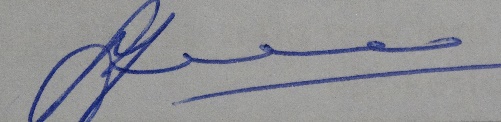 7 april 2016  VakWat moet ik doen?Klaar?Hoe ging het?Schrijven 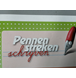 Schrijfboek/ Oefenboek:Blz.  8           (z)🏁 👍👎   Werkblad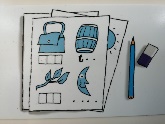 Schrijf je vakantieverhaal (z)🏁 👍👎Lezen   Leesboek maan                  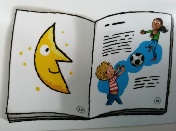 Blz.   22 t/m 24        (s/z)🏁 👍👎   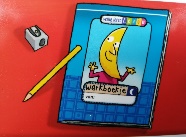 Werkboek         Blz.       27-28    (z) 🏁 👍👎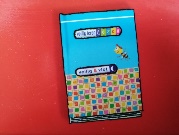 Veilig & Vlot   Blz.   28-29     (s)🏁 👍👎Eigen leesboek                     (z)🏁 👍👎VLL -Computer/ i-pad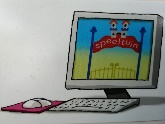 Speeltuin  (z)🏁 👍👎Spelling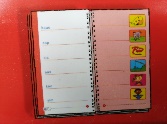 Veilig gespeld Blz.       27-28   (s)🏁 👍👎DicT(w)ee              (z/s)🏁 👍👎Rekenen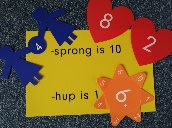 Met Sprongen Vooruit    (j/z/s)  🏁 👍👎    Week: 2   Datum: 24  t/m 28 augustus 2020               Naam: Doel: Ik maak de taken die per dag op de taakbrief staan; ik kijk goed of ik met juf, samen of zelf aan het werk mag gaan!(j): met juf(z): zelf(s): samenDag-taakMaandag DinsdagWoensdagDonderdag VrijdagRekenenLes 6 (j/s/z)Les 7 (j/s/z)Les 8 (j/s/z)Les 9 (j/s/z)Les 10 (z)RekenenTaak 6 blz. 14-15 (z)Taak 7 blz. 16-17 (z)Taak 8 blz. 18-19 (z)Taak 9 blz. 20-21 (z)Les 10 (z)SpellingBlok 1/ week 2/ les 1 (j/z)Blok 1/ week 2/ les 2 (j/z)Blok 1/ week 2/ les 3 (j/z)Blok 1/ week 2/ les 4 (j/z)Blok 1/ week 2/ les 5 (j/z)Schrijven Blz. 7 (j)Blz.8 (j)Blz.9 (j)blz.  10 (z)blz. 11 (j)LezenLeesboek (z)Leesboek (z)Informatie-boek (z)Leesboek (z)Stripboek (z)LezenVloeiend &Vlot blz. 6-7 (s)Vloeiend &Vlot blz. 8-9 (s)Vloeiend &Vlot blz. 10-11 (s)Vloeiend & Vlot blz. 12-13 (s)Vloeiend & Vlot blz. 14-15 (s)LezenAVI-lezen …..(z)AVI-lezen …..(z)AVI-lezen …..(zAVI-lezen …..(z)AVI-lezen …..(z)LezenHumpie Dumpie blz. 8-9 (j/s)TaalLes 3 (j/s)Les 4 (j/s)Les 5 (j/s)Com-puter / i-padStaal Spellingblok 1: 2 Spelling (z)Staal Spellingblok 1: 2 Spelling (z)Staal Taal Les 1* (z)Staal Spellingblok 1: 2 Spelling (z)Staal Taal Les 1** (z)WeektakenAlleen of met meer?madiwodovrRekenen: Taken afmaken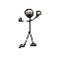 Davinci: tijdlijn makenEigen leerdoel: wat wil ik graag leren?Met jufSamenwerken: maak een collage  ..............Reflectie:  Ik luister wanneer een ander praat en zorg ervoor dat het andersom ook zo gaat! En....hoe ging dit vandaag?Maandag 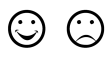 ………………………………………………………………………………………………………………………………………………………………………………………………………………………………………………………………………………………………Dinsdag ………………………………………………………………………………………………………………………………………………………………………………………………………………………………………………………………………………………………Woensdag ………………………………………………………………………………………………………………………………………………………………………………………………………………………………………………………………………………………………Donderdag ………………………………………………………………………………………………………………………………………………………………………………………………………………………………………………………………………………………………Vrijdag ………………………………………………………………………………………………………………………………………………………………………………………………………………………………………………………………………………………………Dit vindt juf:………………………………………………………………………………………………………………………………………………………………………………………………………………………………………………………………………………………………